				Theme 11		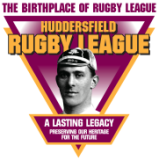 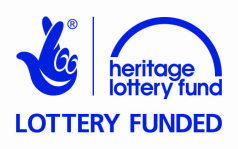 Facts and OpinionsNational CurriculumTheme 11 provides opportunities for:EnglishSpoken English	KS2, Y5 & Y6listen and respond appropriately to adults and their peersask relevant questions to extend their understanding and knowledgearticulate and justify answers, arguments and opinionsgive well-structured descriptions, explanations and narratives for different purposesmaintain attention and participate actively in collaborative conversations, staying on topic and initiating and responding to commentsuse spoken language to develop understanding through speculating, hypothesising, imagining and exploring ideasparticipate in discussions, presentations … and debates; gain, maintain and monitor the interest of the listener(s)consider and evaluate different viewpoints, attending to and building on the contributions of othersselect and use appropriate registers for effective communication.	KS3using Standard English confidently in a range of formal and informal contexts, including classroom discussiongiving short speeches and presentations, expressing their own ideas and keeping to the pointparticipating in formal debates and structured discussions, summarising and/or building on what has been saidReading Comprehension	KS2, Y5 & Y6continuing to read and discuss an increasingly wide range of non-fiction and reference books or textbooksreading for a range of purposesidentifying and discussing themes and conventions in and across a wide range of writingsummarising the main ideas drawn from more than one paragraph, identifying the key details that support the main ideasidentifying how language, structure, and presentation contribute to meaningdistinguish between statements of fact and opinionretrieve, record and present information from non-fictionexplain and discuss their understanding of what they have read, including through formal presentations and debates, maintaining a focus on the topic and using notes where necessaryprovide reasoned justifications for their views.	KS3reading a wide range of non-fictionunderstand increasingly challenging texts throughmaking inferences and referring to evidence in the textknowing how language, including figurative language, vocabulary choice, grammar, text structure and organisational features, presents meaningWriting: Composition 	KS2 Y5-Y6identifying the audience for and purpose of the writing, selecting the appropriate form and using other similar writing as models for their ownnoting and developing initial ideas, drawing on reading and research where necessaryassessing the effectiveness of their own and others’ writing	KS3writing for a wide range of purposes and audiences, includinga range of other narrative and non-narrative texts, including argumentssummarising and organising material, and supporting ideas and arguments with any necessary factual detailGrammar and Vocabularyusing Standard English confidently in their own writing and speechHistory	KS2continue to develop a chronologically secure knowledge and understanding of British, local and world history, establishing clear narratives within and across the periods they studynote connections, contrasts and trends over time and develop the appropriate use of historical termsregularly address and sometimes devise historically valid questions about change, cause, similarity and difference, and significanceconstruct informed responses that involve thoughtful selection and organisation of relevant historical informationa local history studya study of an aspect or theme in British history that extends pupils’ chronological knowledge beyond 1066	KS3extend and deepen chronologically secure knowledge and understanding of British, local and world history, so that it provides a well-informed context for wider learningidentify significant events, make connections, draw contrasts, and analyse trends within periods and over long arcs of timeuse historical terms and concepts in increasingly sophisticated wayspursue historically valid enquiries including some they have framed themselves, and create relevant, structured and evidentially supported accounts in responsediscern how and why contrasting arguments and interpretations of the past have been constructedideas, political power, industry and empire: Britain, 1745-1901challenges for Britain, Europe and the wider world 1901 to the present daya local history study